Dromin National School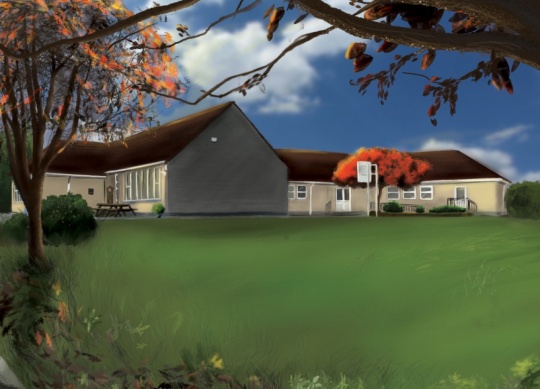 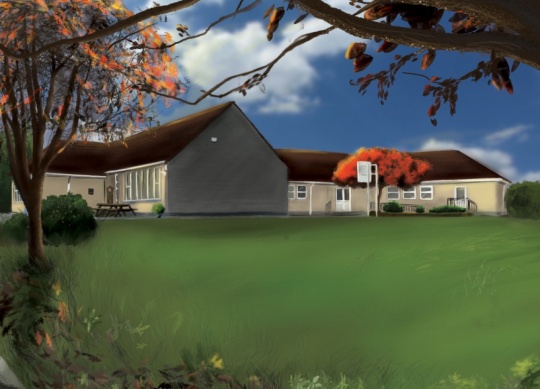 2nd Class Booklist 2022-2023            1. Booklist: Items in black to be purchased by parents/guardians. Items in red are part of book rental and will be distributed in September.  Prices may vary with different retailers.2. Stationary: (All copies, pencils & crayons will be purchased by the class teacher in September).                                                  Stationary & books must be clearly labelled.3. Costs of Fees:BOOK RENTAL							€  3.00Art & Craft Materials/Photocopying/Ink				€35.00Copies, Pencils, Crayons						€15.00Writer’s Workshop Portfolio					€  2.00I.C.T. Text-A-Parent/Aladdin					€  4.00	Insurance: 24-hour cover					€  6.00Total Fees Due:	4. Payment: (Child’s Name & Class referenced on all payments).This amount of €65.00 should be paid by Electronic Transfer (ET) to the following account:BIC: BOFIIE2D IBAN: IE61 BOFI 9034 2924 9056 72** When paying by ET, please remember to put your child’s name as payment reference so the monies can be allocated to their profile. Alternatively, monies can be paid by cash or cheque (payable to Dromin N.S.) to the class teacher before Friday the 24th June, 2022**.SubjectBookPublisherBuyRentEnglishWords Words Words (use same book as last year)Starlight - Combined Reading & Skills BookStarlight 2nd Class Skills BookWrite Here Book DFallons Table Book  Spell It! 2nd Class Sounds Make Words 2nd Class New Wave English in Practice 2nd ClassStarlight Core Reader 2nd Class        Edco FolensFolensFolensFallonsFolensFolensPrim EdFolens€ -€11.20  €  9.95€  6.30 €  2.70  €  8.70€  8.10€  6.99€  9.65€3.00MathsBusy at Maths 2Busy at Maths Shadow Book 2  New Wave Mental Maths 2nd ClassFallonsFallonsPrim Ed€20.50€  8.70€ 8.99GaeilgeAbair Liom 1 – 2nd EditionCraic Le Litriú AFolensGill&Macmillan€14.95€  9.95SESELet’s Discover! 1st ClassFallons€13.85 ReligionGrow in Love 2nd Class  Veritas€10.50Homework Homework DiaryPlastic Folder x 1Multi-Coloured PenFallons- BIC€  3.50€  3.00€ -